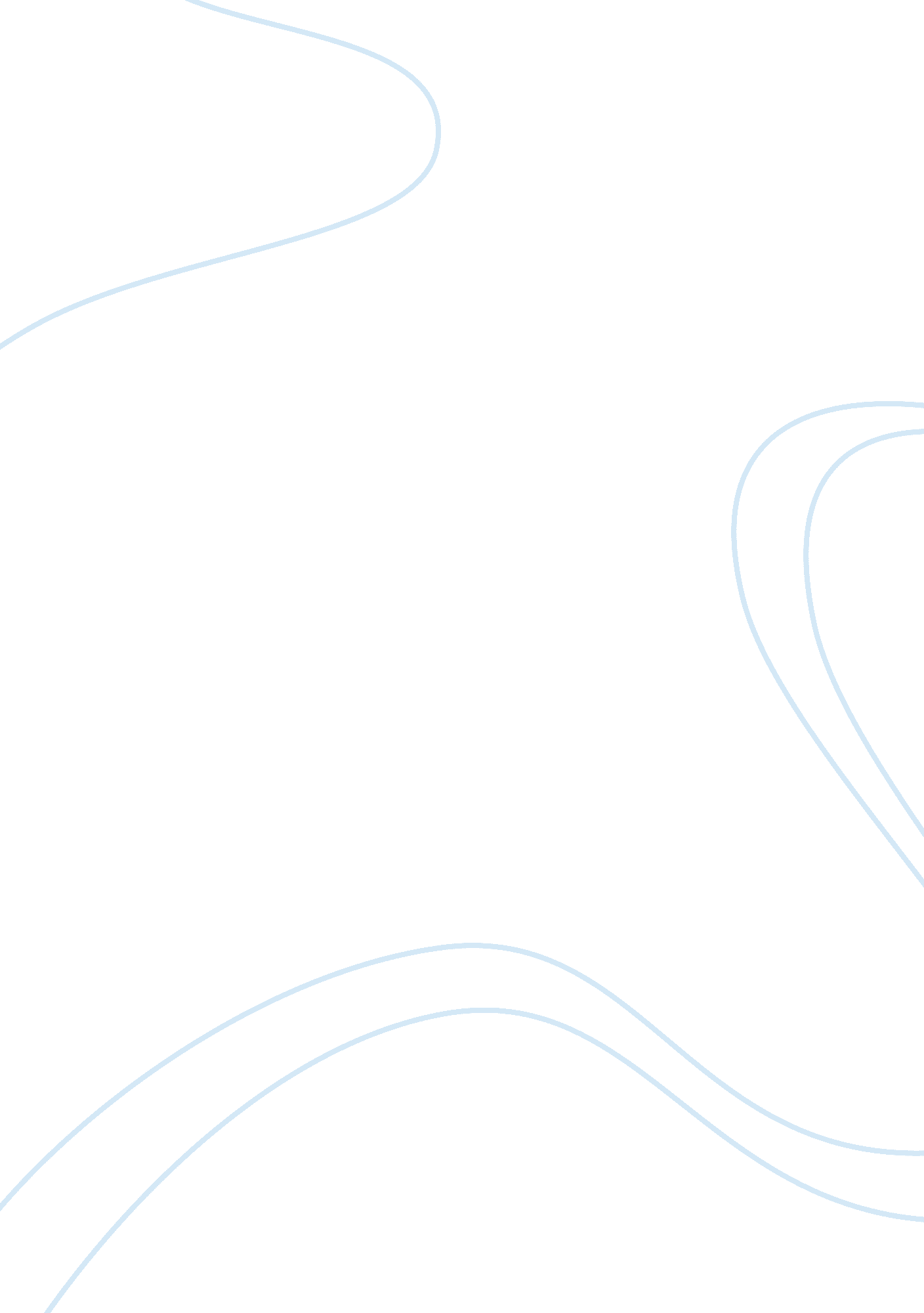 Comparison and learning newLiterature, Books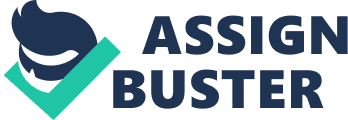 Kate Chopin excites and deserts amazing messages in two of her artful culminations her novel The Awakening and her short story Desiree’s Baby, the two of which have similarities regarding scholarly gadgets utilized as well as being significant of the seething social issues of the nineteenth century period. The two determinations are exceptionally arresting as they utilize the third individual perspective. Every story disentangles with an omniscient storyteller conveying the subtleties pass up blow. As far as setting, The Awakening happens in the Grand Isle, Louisiana and movements to New Orleans, while Desiree’s Baby unwinds in L’Abri. In The Awakening, the New Orleans setting, which is noted for its music and social advancement, serves both as a practical scenery and a representative appearance of the female characters’ melodic tendencies, which thus symbolize their yearnings to increase some feeling of opportunity. The two choices mirror center to high society bourgeoisie society during the nineteenth century. There is more prominent spotlight on the slave exchange, however, in Desiree’s Baby. In any case, in both scholarly work the differentiation between social classes is depicted, yet in a progressively unpretentious route in The Awakening . The focal point of both The Awakening and Desiree’s Baby is on the female lead characters Edna Pontellier for the previous, and Desiree for the last mentioned, who are on the double solid yet defenseless and in quest for acknowledgment and satisfaction. Edna and Desiree are both excellent young ladies endeavoring to diagram their individual predeterminations throughout everyday life, advance, and in the long run grapple with their own people in the wake of experiencing conditions in life that, to their psyche, are out of line or miss the mark regarding their desires. The creator uncovers the characters through direct portrayal and through other characters’ considerations and remarks about them. The Awakening and Desiree’s Baby are likewise comparable in that they convey titles that portray what the story is about. As far as plot, both The Awakening and Desiree’s Baby piece of information the pursuers in a tough situation that is blending which incorporates with a peak and prompts the unexpected completion. The later episodes in the two choices are implied or foreshadowed by the key characters themselves in the prior piece of every story. Desiree’s Baby, then again, foretells the dismal completion directly toward the beginning, when Armand Aubigny’s home was portrayed in a melancholy sort of way: The roof came down steep and black like a cowl… big, solemn oaks grew close… their thick-leaved, far reaching branches shadowed it like a pall”. Much the same as in The Awakening, Kate Chopin’s propensity for likenesses is obvious during key occasions in Desiree’s Baby, from the minute Armand begins to look all starry eyed mind h Desiree to the incredible enthusiastic agony he perpetrates on her towards the end. 